Once completed this form should be returned to:  bursariesandscholarships@surrey.ac.uk  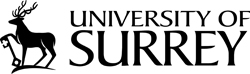 JIM O’NEILL SCHOLARSHIP– APPLICATION FORM 2016The Jim O’Neill scholarship aims to encourage and support undergraduate students studying an economics degree at the University of Surrey. To be eligible to apply the applicant must be applying to join the University of Surrey in September 2016 and aiming to achieve or have achieved AAA (or equivalent) at A level and have family income of £30,000 or below.The scholarship will provide £3,000 a year for 3 years of study (not including PTY) depending on the student maintaining a minimum level of 2.1 throughout their studies. The scholarship can be received in addition to a University sports scholarship or any other bursary, prize and award if eligible. The scholarship will be awarded to one successful applicant.JIM O’NEILL SCHOLARSHIP– APPLICATION FORM 2016The Jim O’Neill scholarship aims to encourage and support undergraduate students studying an economics degree at the University of Surrey. To be eligible to apply the applicant must be applying to join the University of Surrey in September 2016 and aiming to achieve or have achieved AAA (or equivalent) at A level and have family income of £30,000 or below.The scholarship will provide £3,000 a year for 3 years of study (not including PTY) depending on the student maintaining a minimum level of 2.1 throughout their studies. The scholarship can be received in addition to a University sports scholarship or any other bursary, prize and award if eligible. The scholarship will be awarded to one successful applicant.Information provided via this form will be used by the University only for the purposes of assessing eligibility and as the basis of selection for the Jim O’Neill scholarship. All information will be treated in the strictest confidence and used for these purposes only.  No information will be published which could identify you without your prior consent and no information will be given to a third party without your prior consent.  If you are awarded a scholarship you will be contacted again with further information about the nature of the award.Information provided via this form will be used by the University only for the purposes of assessing eligibility and as the basis of selection for the Jim O’Neill scholarship. All information will be treated in the strictest confidence and used for these purposes only.  No information will be published which could identify you without your prior consent and no information will be given to a third party without your prior consent.  If you are awarded a scholarship you will be contacted again with further information about the nature of the award.Students should complete all sections of the form.  The closing date for receipt of applications will be Sunday the 2nd of September 2016.  Students will be advised of the outcome of their application prior to, or during the first week of term.Students should complete all sections of the form.  The closing date for receipt of applications will be Sunday the 2nd of September 2016.  Students will be advised of the outcome of their application prior to, or during the first week of term.Section 1 – PERSONAL INFORMATIONSection 1 – PERSONAL INFORMATIONTO BE COMPLETED BY STUDENT (PLEASE WRITE IN BLOCK CAPITALS)TO BE COMPLETED BY STUDENT (PLEASE WRITE IN BLOCK CAPITALS)FIRST NAME:      SURNAME:      ADDRESS:      ADDRESS:      POSTCODE:      HOME TEL:      :      EMAIL:      Date of Birth (DD/MM/YYYY):      Date of Birth (DD/MM/YYYY):      STUDENT NO.:      2. Please select the programme for which you are applying:2. Please select the programme for which you are applying:   Economics (L100/L101)    Economics and Finance (L111/L112)   Business Economics (LN11/LN12)   Politics and Economics (LL12/LL13)   Economics and Mathematics (3T0U/3C0M)Section 3: PERSONAL STATEMENTPlease use the space below to detail why you should be considered for the Jim O’Neill scholarship. Please explain what difference receiving the scholarship would make to you and your higher education experience. Please include information on any other scholarship, bursary or award which you are receiving. Max 300 words (Please continue on a separate sheet if necessary)Section 4 – DECLARATIONSection 4 – DECLARATIONTO BE COMPLETED BY STUDENTTO BE COMPLETED BY STUDENTI wish to apply for the Jim O’Neill scholarship for 2016 entry.I wish to apply for the Jim O’Neill scholarship for 2016 entry.I certify that, to the best of my knowledge and belief, I have answered all questions fully and correctly and I undertake to inform the University immediately of any change in the information given.I certify that, to the best of my knowledge and belief, I have answered all questions fully and correctly and I undertake to inform the University immediately of any change in the information given.I understand that personal information which is collected by the University about me, e.g. through this form, the UCAS application form and University registration forms may be used for the purposes of selection and, if awarded, scholarship administration.I understand that personal information which is collected by the University about me, e.g. through this form, the UCAS application form and University registration forms may be used for the purposes of selection and, if awarded, scholarship administration.Applicant’s Signature:      Date:      